Επίσκεψη του Γενικού Γραμματέα Αθλητισμού Ιούλιου Συναδινού στις αθλητικές εγκαταστάσεις του Δήμου ΛαμιέωνΕπίσκεψη στις αθλητικές εγκαταστάσεις του Δήμου Λαμιέων πραγματοποίησε σήμερα ο Γενικός Γραμματέας Αθλητισμού Ιούλιος Συναδινός με το Δήμαρχο Νίκο Σταυρογιάννη, συνοδευόμενοι από υπηρεσιακούς παράγοντες της Γραμματείας. Σε σύσκεψη που έγινε στο Δημαρχείο, μετά το πέρας της επίσκεψης, και πήραν μέρος οι βουλευτές Αποστόλης Καραναστάσης, Θανάσης Μιχελής και Γιάννης Σαρακιώτης, ο κ. Συναδινός δεσμεύτηκε για την ολοκλήρωση εντός του 2016 της υπάρχουσας εργολαβίας «Ανέγερσης νέου σταδίου στη θέση Καμαρίτσα». Επιπλέον με νέα εργολαβία που θα προκηρυχθεί εντός του 2016 θα εκτελεστούν εργασίες ηλεκτροφωτισμού και των συνοδευτικών έργων (αποδυτήρια, ιατρείο, κλπ) που δεν περιλαμβάνονταν στην υφιστάμενη εργολαβία.                                                                                                                              Από το Γραφείο Τύπου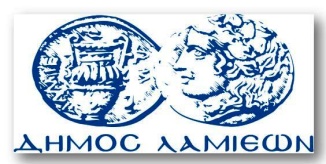         ΠΡΟΣ: ΜΜΕ                                                            ΔΗΜΟΣ ΛΑΜΙΕΩΝ                                                                     Γραφείου Τύπου                                                               & Επικοινωνίας                                                       Λαμία, 14/12/2015